21 октября 2021 года учащиеся нашей школы из 9-10 классов стали участниками площадки «Финансовая грамотность» в рамках «Енисейской аграрно-образовательной платформы» в МБОУ Березовская СОШ №10.Ребятам было представлено 4 площадки:«Бизнес планирование». На этой площадке учащимся рассказывали о том, как правильно написать бизнес-план, а затем отрабатывали теоретический материал на практике. «Мой личный бюджет». Преподаватель Шушенского сельскохозяйственного колледжа научила составлять анализ своих доходов и расходов, правильно учитывать источники поступления денежных средств в бюджет семьи и анализировать направления расходования денег.«Как Василий землю покупал». Название этой площадки говорит само за себя. Здесь были рассмотрены этапы покупки и оформления земельного участка, при чем в очень интересной форме.«Мошенничество с денежной валютой РФ». Людмила Николаевна научила ребят распознавать поддельные денежные купюры.После подведения итогов работы площадки «Финансовая грамотность» перед ребятами встал трудный выбор. Они должны были определиться в каком направлении (агрономия, животноводство или механизация) они хотели бы продолжить занятия в Агрошколе. Перед тем, как они определяться, перед учащимися выступили с напутственным словом руководитель Управления образования администрации Курагинского района, руководитель отдела сельского хозяйство администрации Курагинского района и руководитель сельскохозяйственного предприятия «Березовское».Работа сессии в этот день завершилась распределением ребят по направлениям подготовки.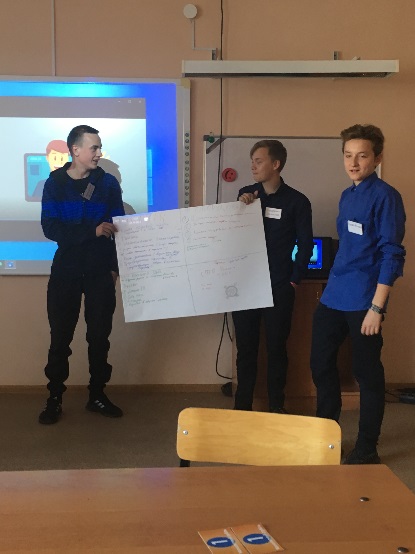 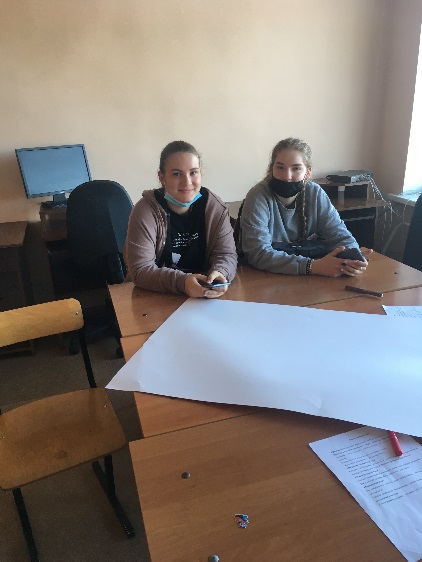 